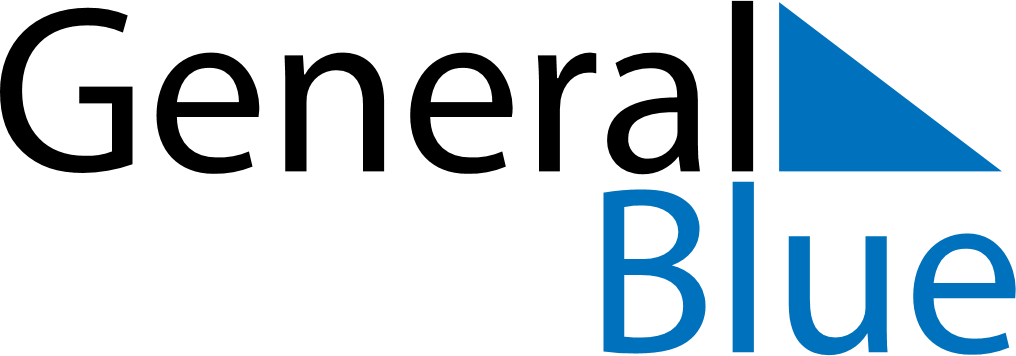 March 2029March 2029March 2029Saint BarthelemySaint BarthelemySUNMONTUEWEDTHUFRISAT1234567891011121314151617Laetare Sunday1819202122232425262728293031Good Friday